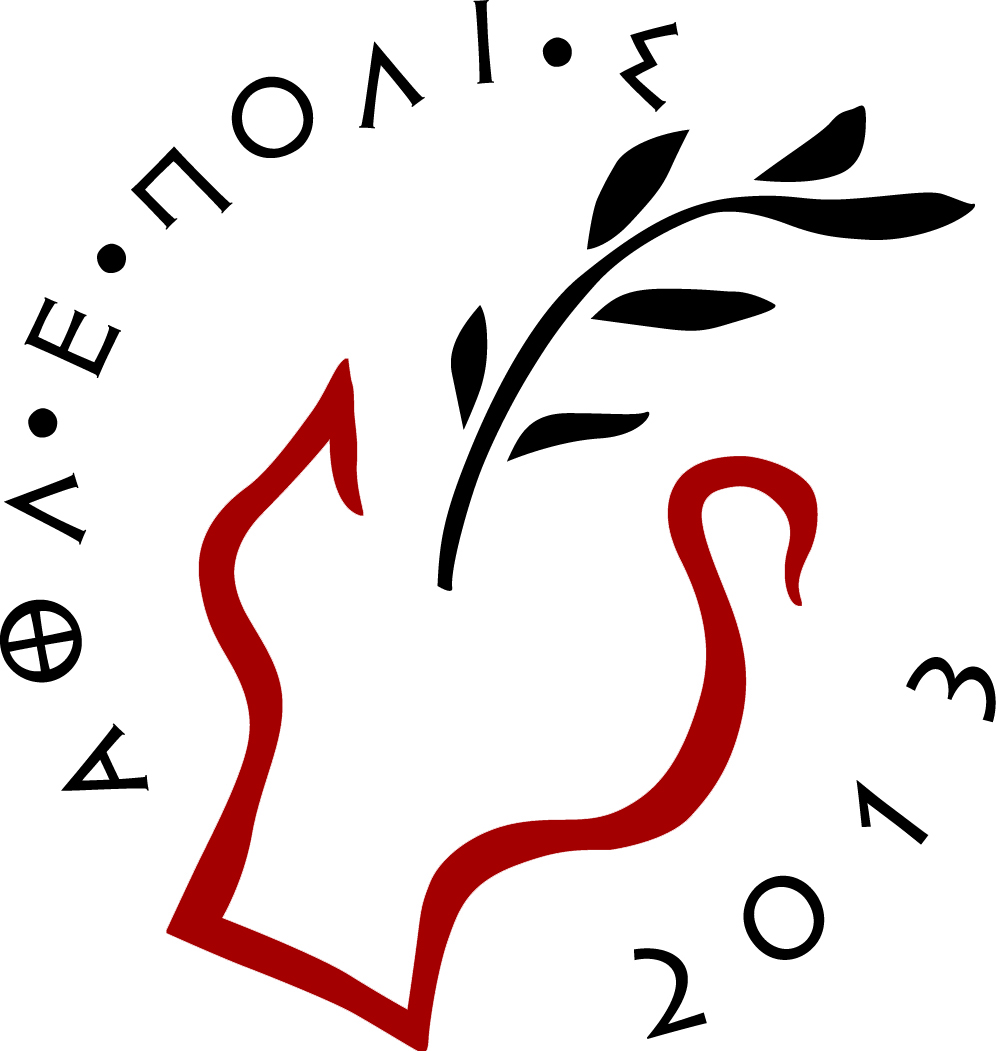 Υπογραφή μελών που προτείνουν 			Υπογραφή νέου μέλους1.2.3.ΣΤΟΙΧΕΙΑ ΝΕΟΥ ΜΕΛΟΥΣΣΤΟΙΧΕΙΑ ΝΕΟΥ ΜΕΛΟΥΣΣΤΟΙΧΕΙΑ ΝΕΟΥ ΜΕΛΟΥΣΣΤΟΙΧΕΙΑ ΝΕΟΥ ΜΕΛΟΥΣΟνοματεπώνυμο: *Ονοματεπώνυμο: *Κάτοικος::Οδός:*Αριθμός:*Τ.Κ. - Πόλη: *Τ.Κ. - Πόλη: *Τηλέφωνο:*Fax:e-mail:*e-mail:*ΣΥΜΜΕΤΟΧΗ ΣΕ ΑΛΛΟΥΣ ΦΟΡΕΙΣΣΥΜΜΕΤΟΧΗ ΣΕ ΑΛΛΟΥΣ ΦΟΡΕΙΣΣΥΜΜΕΤΟΧΗ ΣΕ ΑΛΛΟΥΣ ΦΟΡΕΙΣΣΥΜΜΕΤΟΧΗ ΣΕ ΑΛΛΟΥΣ ΦΟΡΕΙΣΕίστε μέλος άλλου φορέα; *Αν ναι, διευκρινίστε:1.    Μέλος από:           Φορέας: Φορέας: Φορέας: 2.    Μέλος από:           Φορέας: Φορέας: Φορέας: ΣΥΣΤΑΣΕΙΣΣΥΣΤΑΣΕΙΣΣΥΣΤΑΣΕΙΣΣΥΣΤΑΣΕΙΣΠροτείνομαι από τα παρακάτω μέλη:Προτείνομαι από τα παρακάτω μέλη:Προτείνομαι από τα παρακάτω μέλη:Προτείνομαι από τα παρακάτω μέλη:1ο προτείνον μέλος:        1ο προτείνον μέλος:        1ο προτείνον μέλος:        1ο προτείνον μέλος:        2ο προτείνον μέλος:        2ο προτείνον μέλος:        2ο προτείνον μέλος:        2ο προτείνον μέλος:        3ο προτείνον μέλος:        3ο προτείνον μέλος:        3ο προτείνον μέλος:        3ο προτείνον μέλος:        ΟΙΚΟΝΟΜΙΚΕΣ ΥΠΟΧΡΕΩΣΕΙΣΟΙΚΟΝΟΜΙΚΕΣ ΥΠΟΧΡΕΩΣΕΙΣΟΙΚΟΝΟΜΙΚΕΣ ΥΠΟΧΡΕΩΣΕΙΣΟΙΚΟΝΟΜΙΚΕΣ ΥΠΟΧΡΕΩΣΕΙΣΈχω καταβάλει την τρέχουσα συνδρομή και δικαίωμα εγγραφής:Έχω καταβάλει την τρέχουσα συνδρομή και δικαίωμα εγγραφής: